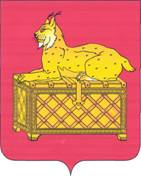 РОССИЙСКАЯ ФЕДЕРАЦИЯИРКУТСКАЯ ОБЛАСТЬ БОДАЙБИНСКИЙ РАЙОНДУМА ГОРОДА БОДАЙБО И РАЙОНА                                                                  Р Е Ш Е Н И ЕО внесении изменений в решение Думы г. Бодайбо и района от 28.05.2013  № 13-па «Об утверждении Правил распространения наружной рекламы на территории муниципального образованияг. Бодайбо и района»В целях установления единого порядка и требований к размещению наружной рекламы, установке, эксплуатации рекламных конструкций на территории муниципального образования г. Бодайбо и района и контролю за соблюдением этих требований, руководствуясь Гражданским кодексом Российской Федерации, Федеральным законом от 13.03.2006 № 38-ФЗ «О рекламе», Федеральным законом  от 06.10.2003 № 131-ФЗ «Об общих принципах организации местного самоуправления в Российской Федерации»,  ст. 23 Устава муниципального образования  г. Бодайбо и района, Дума г. Бодайбо и районаРЕШИЛА:,Внести изменения в решение Думы г. Бодайбо и района от 28.05.2013  № 13-па «Об утверждении Правил распространения наружной рекламы на территории муниципального образования г. Бодайбо и района» изложив Приложение к решению в новой редакции (прилагается).Мэр г. Бодайбо и района                                                                          Е.Ю. Юмашевг. Бодайбо«18»  июня  2018 г.№ 13-па